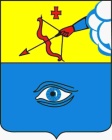 ПОСТАНОВЛЕНИЕ__04.03.2020__                                                                                     № ___21/9___ г. ГлазовО внесении изменений в состав комиссии по рассмотрению ходатайств организации либо гражданина об установке мемориальной доски в городе Глазове при Администрации города Глазова, утвержденный постановлением Администрации города Глазова  от 10.11.2014 №13/3 «О наградной комиссии Администрации города Глазова  по вопросам установки мемориальных досок на территории  муниципального образования «Город Глазов» (в редакции от 17.03.2015 № 13/3, от 03.08.2015 № 13/6, от 03.12.2015 № 13/12, от 29.11.2016 № 13/9, от 18.07.2017 №13/3, от 19.09.2017 №13/11, от 05.04.2018 № 13/4, от 08.06.2018 № 13/7, от 25.10.2018 № 13/9, от 16.11.2018 № 13/14, от 23.07.2019 № 13/7)В связи с кадровыми изменениями, руководствуясь Уставом муниципального образования «Город Глазов»,ПОСТАНОВЛЯЮ:Внести в состав комиссии по рассмотрению ходатайств организации либо гражданина об установке мемориальной доски в городе Глазове при Администрации города Глазова, утвержденный  постановлением Администрации города Глазова от 10.11.2014 № 13/3 (в редакции от 17.03.2015 № 13/3, от 03.08.2015 № 13/6, от 03.12.2015 № 13/12, от 29.11.2016 № 13/9, от 18.07.2017 №13/3, от 19.09.2017 №13/11, от 05.04.2018 № 13/4, от 08.06.2018 № 13/7, от 25.10.2018 № 13/9, от 16.11.2018 № 13/14, от 23.07.2019 № 13/7) следующие изменения:исключить из состава комиссии:Ресько Ольгу Николаевну, ВРИО начальника управления информационно-документационного обеспечения Администрации города Глазова;включить в состав комиссии:- Трефилову Надежду Александровну, начальника управления организационной и кадровой работы Администрации города Глазова;- Кузнецову Людмилу Валериевну, начальника сектора организационно-методической работы управления организационной и кадровой работы Администрации города Глазова, секретаря комиссии;Настоящее постановление подлежит официальному опубликованию в средствах массовой информации.Контроль за исполнением настоящего постановления возложить на Руководителя Аппарата Администрации города Глазова.Администрация муниципального образования «Город Глазов» (Администрация города Глазова) «Глазкар» муниципал кылдытэтлэн Администрациез(Глазкарлэн Администрациез)Глава города ГлазоваС.Н. Коновалов